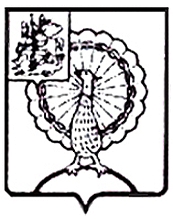 Информация о принятых мерах и решениях по результату внесенных представлений и предписаний по итогам контрольного мероприятия «Проверка соблюдения законности и обоснованностипредоставления и использования жилых помещений специализированного жилого фонда»По результатам контрольного мероприятия МКУ «Отдел распределения жилой площади Администрации городского округа Серпухов» выдано 1 представление и 3 предписания об устранении выявленных нарушений законодательства Российской Федерации.Направлены информационные письма в Совет депутатов городского округа Серпухов и Главе городского округа Серпухов, а также Отчет о результатах контрольного мероприятия для сведения был направлен в Прокуратуру городского округа Серпухов.КОНТРОЛЬНО-СЧЕТНАЯ ПАЛАТАГОРОДСКОГО ОКРУГА СЕРПУХОВМОСКОВСКОЙ ОБЛАСТИКОНТРОЛЬНО-СЧЕТНАЯ ПАЛАТАГОРОДСКОГО ОКРУГА СЕРПУХОВМОСКОВСКОЙ ОБЛАСТИ142203, Московская область, городской округ Серпухов, ул. Советская, д.88  ИНН/КПП: 5043044241/504301001ОГРН: 1115043006044телефон:  8(4967)37-71-85, 37-45-40 e-mail : kspserpuhov@yandex.ru https://ksp-serpuhov.ru№ п/пОбъект и реквизиты документаПеречень требований/ предложенийИнформация о выполнении1.МКУ «ОРЖП»Предписание №348-исх. от 28.08.2020г.1. Восстановить документы, подтверждающие право пользования жилыми помещениями специализированного муниципального жилищного фонда, установленные Порядком предоставления жилых помещений муниципального специализированного жилищного фонда муниципального образования «Город Серпухов Московской области».На контроле2. Приобщить к личным делам нанимателей отсутствующие документы, предусмотренные пунктом 3.6 установленные Порядка предоставления жилых помещений муниципального специализированного жилищного фонда муниципального образования «Город Серпухов Московской области».Частично исполнено.На контроле3. Оформить акты передачи жилого помещения между нанимателем и наймодателем, подтверждающие факт передачи в наем жилых помещений.Частично исполнено.На контроле2.МКУ «ОРЖП»Предписание № 350-исх. от 28.08.2020г.1. Расторгнуть договора найма служебных жилых помещений специализированного муниципального жилищного фонда.На контроле2.Обеспечить освобождение служебных жилых помещений На контроле3МКУ «ОРЖП»Предписание № 351-исх. от 28.08.2020г.1. Расторгнуть договора найма служебных жилых помещений специализированного муниципального жилищного фонда либо подтвердить документально основание для продолжения пользования служебными жилыми помещениями в соответствии с пунктом 3.6 Порядка предоставления жилых помещений муниципального специализированного жилищного фонда муниципального образования «Город Серпухов Московской области».На контроле4.МКУ «ОРЖП»Представление № 347-исх. от 28.08.2020г.1. Обеспечить внесение изменений в Порядок предоставления жилых помещений муниципального специализированного жилищного фонда муниципального образования «Город Серпухов Московской области».На контроле2. Обеспечить внесение изменений в Административный регламент предоставления муниципальной услуги по предоставлению жилых помещений специализированного жилищного фонда муниципального образования «Город Серпухов Московской области».На контроле3.Организовать совместно с Отделом муниципального жилищного контроля Администрации го Серпухов учет и контроль за использованием и сохранностью специализированного муниципального жилищного фонда путем подготовки соответствующего муниципального правового акта и обеспечить его утверждение в установленном порядке.На контроле4.Определить порядок ведения Реестра муниципального имущества специализированного жилищного фонда го Серпухов, в том числе определить требования оформлению, содержанию реестра, периодичности внесения  в него необходимой информации путем подготовки муниципального правового акта,и в установленном порядке обеспечить его утверждение.Частично исполнено.На контроле5.Привести Реестр муниципального имущества специализированного жилищного фонда го Серпухов в соответствие с правовыми актами Главы го Серпухов и договорами найма специализированного жилищного фонда.На контроле6. Оформить акты приема-передачи жилого помещения в рамках заключенных договорах найма жилых помещений специализированного муниципального жилищного фонда.Частично исполнено.На контроле7. При рассмотрении вопроса о предоставлении жилых помещений специализированного муниципального жилищного фонда руководствоваться Решением Совета депутатов №9/2 от 14.10.2015.На контроле